Parrocchia S. Maria Madre della MisericordiaVia dei Gordiani 365Parrocchia S. Maria Madre della MisericordiaVia dei Gordiani 365Parrocchia S. Maria Madre della MisericordiaVia dei Gordiani 365POPOLO DEI FIGLI DI DIO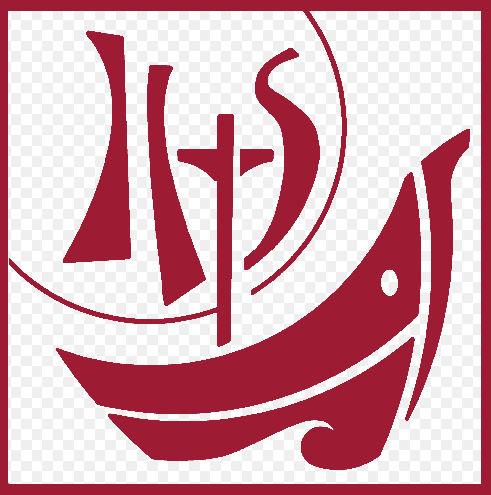 PATENTE NAUTICA“per navigare spinti dalla Fede”POPOLO DEI FIGLI DI DIOPATENTE NAUTICA“per navigare spinti dalla Fede”POPOLO DEI FIGLI DI DIOPATENTE NAUTICA“per navigare spinti dalla Fede”COGNOMENOMEDATA E LUOGO DI NASCITARESIDENZAFirmapatente numeroCOGNOMENOMEDATA E LUOGO DI NASCITARESIDENZAFirmapatente numeroCOGNOMENOMEDATA E LUOGO DI NASCITARESIDENZAFirmapatente numeroBOLLINI CONSEGUITIBOLLINI CONSEGUITIBOLLINI CONSEGUITI